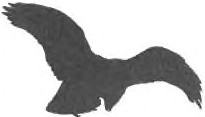 MALFINIA.S.Technická univerzita v Liberci XXXXXXXXXXXXXXXXXXX Studentská 2461 17 LiberecIČ: 46747885DIČ: CZ46747885XXXXXXXXXXXXXXXXX XXXXXXXXXXXXXXXXXXXXXXXXXXXXXXXXXXZávazná objednávkaDobrý den,Objednávám testování materiálového složení (kvantitativní analýza materiálového  složení vlákenné směsi ba/PES, ba/VS) na celkem 6ks vzorků (balení 2) XXX XXXXXXXXXXXXXXXXXXXXXXXXXXXXXXXXXXXXXXX.Celková cena bez DPH 6800,-Kč.Objednávající:MALFINI. a.s.Oblouková 391403 40 Ústí nad LabemFakturační údaje:IČO:DIČ:Číslo účtu: BIC/SWIFT: IBAN:25409727CZ25409727XXXXXXXXXXXXXXXXXXXXX XXXXXXXX XXXXXXXXXXXXXXXXXXXXXXXXDěkujiS pozdravemXXXXXXXXXX XXXXXXXXXXXXXXXXXXXXXXXXXXXXXXXXXXXXXXXXXXXXXXXXXXV Ústí nad Labem, dne 16.12.2021MALFINI, a.s.Oblouková 391, 40340 Ústí nad Labem, Czech Republic